Jevin Redman |  | www.jevinredman.comEXPERIENCE: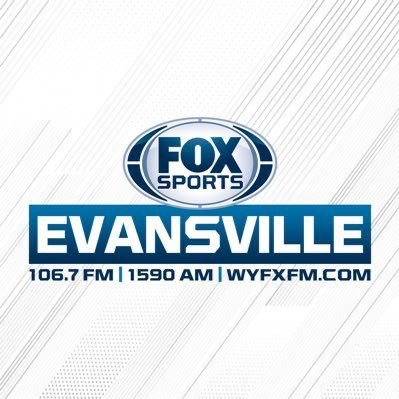 Fox Sports Radio Evansville                                                                                       Apr. 2019 - Present Sports DirectorRecord/Produce Morning and Afternoon Sportscasts Production/Sales Coordinate Broadcast Schedule with Traffic  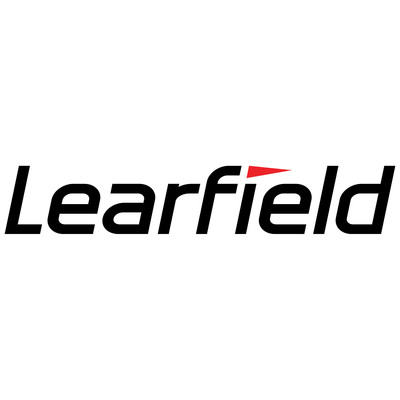 Learfield Sports (University of Evansville)                                                               Oct. 2018 - PresentRadio Play-by-Play Broadcaster Evansville Men’s BasketballRadio Play-by-Play Broadcaster Evansville Baseball Host Weekly Radio Coaches ShowsEmcee Summer Coaches Caravans and Events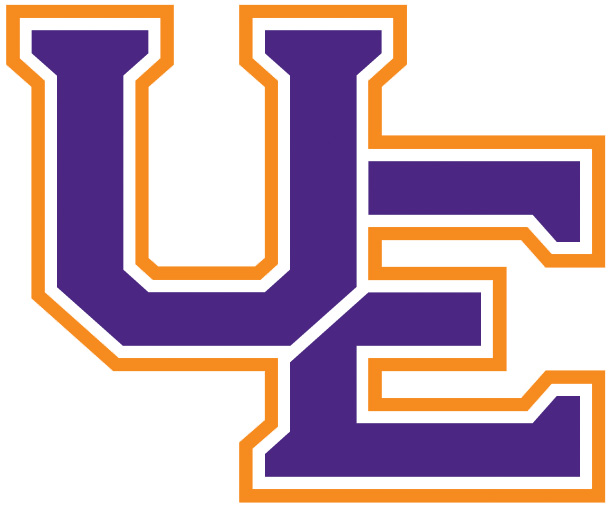    ESPN 3 (University of Evansville)                                                                           Sept. 2017 - PresentTV Play-by-Play Broadcaster Basketball, Baseball, Softball, Volleyball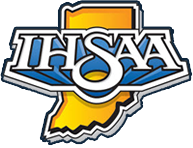     IHSAA                                                                                                                       Dec. 2012 – PresentLicensed High School Basketball Official      IMG Sports Network (Western Kentucky University)                                         Sept. 2017 – Oct. 2018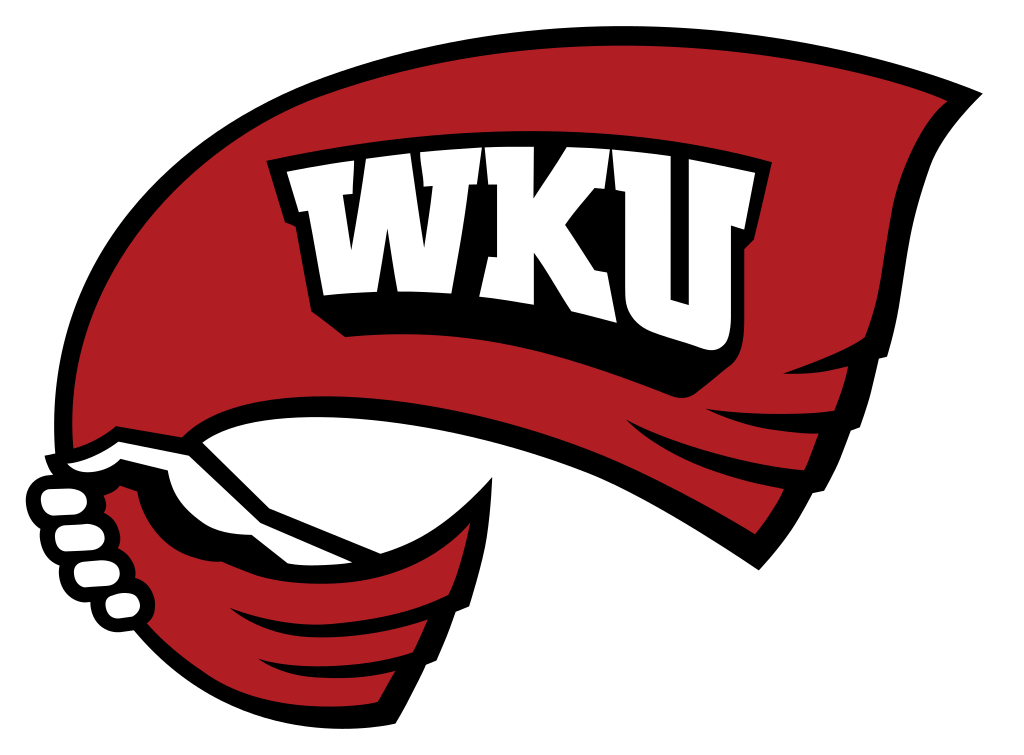 Radio Play-by-Play Broadcaster Lady Toppers BasketballRadio Play-by-Play Broadcaster (Fill-In) Hilltopper FootballHost Weekly Radio Coaches Shows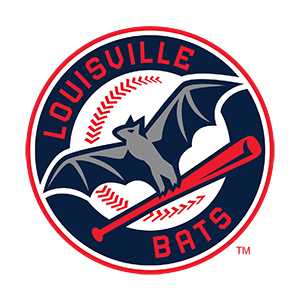 Louisville Bats (Triple-A Cincinnati Reds)                                                            Jan. 2017 – Sept. 2017                                               Radio Play-by-Play Broadcaster Media Relations Assistant/InternIn-Game Social Media  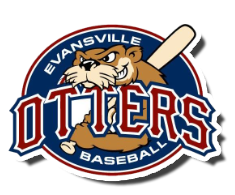  Evansville Otters                                                                                                     Mar. 2016 – Nov. 2016Director of Broadcasting and Radio Play-by-Play AnnouncerIn Game Social Media  Travel Coordinator  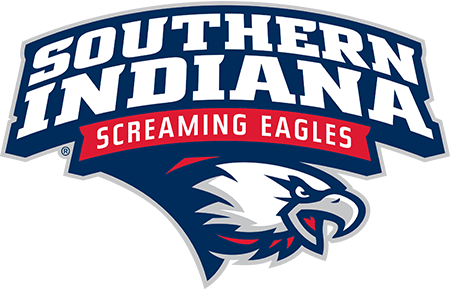 University of Southern Indiana                                                                              Aug. 2013 – Mar. 2017Radio Play-by-Play for USI Women’s and Men’s BasketballRadio Play-by-Play for USI BaseballAWARDS: Sportscasters Talent Agency of America Top 30 Under 30 Broadcaster (2018)Two-Time Jim Nantz Top 20 Collegiate Broadcaster Award (2016 & ‘17)College Broadcasters Inc. Best Sports Play-by-Play (2017)Best Play-by-Play Broadcaster in Indiana named by Indiana Broadcasters Association (2016)Broadcast Education Association Best Collegiate Play-by-Play Broadcaster in the nation (2015)Education:    University of Southern IndianaBachelor of Science, Marketing and Radio/Television                          Completed April 2017GPA: 3.6References:Brandon Gaudin – Broadcaster - NFL Madden, Fox, Big Ten Network, Westwood OneBrandon McClish – General Manager - Purple Aces Sports Network Nick Curran – Broadcaster - Louisville Bats (Triple-A Reds), Louisville WBBChris Bloomfield – VP of Sales and Development – Learfield IMG College (Central Region)Tom Benson – Assistant AD/Producer - Purple Aces Production ESPN 3 